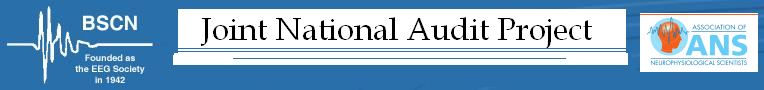 FORM B (BAEP) : Please complete for every patient attending for BAEP (Note:  A separate form should be completed for each modality of EP if patient has more than one)Post code of centre (please completeLocal case ID(please complete)Project code(Do not complete – for office use only)1.What is the age of the patient?2.What is the gender of the patient?Male / Female3. Before starting testing the patient is identified and the clinical information from the referral verified.Yes / No4. Were the results abnormal?Yes / No	5. If abnormal, does the report make a statement on any abnormality detected?Yes/ No6. What number of averages were taken?7.  Are traces replicated?Yes / No8.  Are traces superimposed?Yes / No 9. Does the report of the investigation contain the waveforms?Yes / No10. Does the report of the investigation contain the numerical data?Yes / No11. Is the professional status of the practitioner performing the investigation identified?Yes / No12. Is the professional status of the practitioner reporting the investigation identified?Yes/ No13. Is the report signed by the practitioner taking medico-legal responsibility for it?Yes/ No14. What was the referral diagnosisConfirmation of MSDiagnosis of MSHearing lossBalance disorderComaNeonatal screeningPre-operative assessmentOther, please specify15.  Was any other modality of EP performed on this appointment? (circle all that apply)SEP lowerSEP UpperVEPOther (Please state)16.  Was hearing threshold assessed?Yes/NoIf No go to question 1817.  If yes, what was the hearing threshold? Right ____dB   Left ____dB18.  If hearing threshold was not assessed please give reason19. What was the stimulus Intensity? Right ____dB   Left____dB20.  Was masking used?Yes /  No21.  What Recording channels were used? (circle all that apply)Ai (ipsilateral)-CZAc (contralateral) -CZOther (please state)